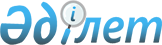 Саран қалалық мәслихатының 2014 жылғы 23 желтоқсандағы 39 сессиясының "2015-2017 жылдарға арналған қалалық бюджет туралы" № 401 шешіміне өзгерістер енгізу туралы
					
			Мерзімі біткен
			
			
		
					Қарағанды облысы Саран қалалық мәслихатының 2015 жылғы 30 қарашадағы 48 сессиясының № 503 шешімі. Қарағанды облысының Әділет департаментінде 2015 жылғы 7 желтоқсанда № 3535 болып тіркелді. Мерзімі өткендіктен қолданыс тоқтатылды
      2008 жылғы 4 желтоқсандағы Қазақстан Республикасының Бюджет кодексіне, Қазақстан Республикасының 2001 жылғы 23 қаңтардағы "Қазақстан Республикасындағы жергілікті мемлекеттік басқару және өзін-өзі басқару туралы" Заңына сәйкес, Саран қалалық мәслихаты ШЕШІМ ЕТТІ:
      1. Саран қалалық мәслихатының 2014 жылғы 23 желтоқсандағы 39 сессиясының "2015-2017 жылдарға арналған қалалық бюджет туралы" № 401 шешіміне (Нормативтік құқықтық актілерді мемлекеттік тіркеу тізілімінде № 2902 болып тіркелген, 2015 жылғы 9 қаңтардағы № 2 "Саран газеті" газетінде, "Әділет" ақпараттық-құқықтық жүйесінде 2015 жылғы 15 қаңтарда жарияланған) келесі өзгерістер енгізілсін:
       1. тармақ келесі редакцияда мазмұндалсын:
      "1. 1, 2, 3 қосымшаларға сәйкес 2015-2017 жылдарға арналған, оның ішінде 1 қосымшаға сәйкес 2015 жылға арналған қалалық бюджет келесі көлемдерде бекітілсін:
      1) кірістер – 3128232 мың теңге, оның ішінде:
      салықтық түсімдер – 1032441 мың теңге;
      салықтық емес түсiмдер – 22717 мың теңге;
      негізгі капиталды сатудан түсетін түсімдер – 20719 мың теңге;
      трансферттер түсімдері бойынша – 2052355 мың теңге;
      2) шығындар – 3124978 мың теңге;
      3) таза бюджеттік кредиттеу – 0 мың теңге:
      бюджеттік кредиттер – 0 мың теңге;
      бюджеттік кредиттерді өтеу – 0 мың теңге;
      4) қаржы активтерімен операциялар бойынша сальдо – 21577 мың теңге:
      қаржы активтерін сатып алу – 21577 мың теңге;
      мемлекеттің қаржы активтерін сатудан түсетін түсімдер – 0 мың теңге;
      5) бюджет тапшылығы (профициті) – алу 18323 мың теңге;
      6) бюджет тапшылығын қаржыландыру (профицитін пайдалану) – 18323 мың теңге:
      қарыздар түсімдері – 0 мың теңге;
      қарыздарды өтеу - 0 мың теңге;
      бюджет қаражатының пайдаланылатын қалдықтары – 18323 мың теңге.";
      5-тармақ келесі редакцияда мазмұндалсын:
      "5. Саран қаласы әкімдігінің 2015 жылға арналған резерві 6778 мың теңге сомасында бекітілсін.";
      көрсетілген шешімге 1, 5 қосымшалар осы шешімнің 1, 2 қосымшаларына сәйкес жаңа редакцияда мазмұндалсын.
      2. Осы шешім 2015 жылдың 1 қаңтарынан бастап қолданысқа енгізіледі. 2015 жылға арналған қалалық бюджет 2015 жылға арналған Ақтас кеңтінің бюджеті
					© 2012. Қазақстан Республикасы Әділет министрлігінің «Қазақстан Республикасының Заңнама және құқықтық ақпарат институты» ШЖҚ РМК
				
Сессия төрағасы
К. Сатова
Мәслихат хатшысы
Р. Бекбанов
Санаты
Санаты
Санаты
Санаты
Сомасы 
(мың теңге)
Сыныбы
Сыныбы
Сыныбы
Сомасы 
(мың теңге)
Ішкі сыныбы
Ішкі сыныбы
Сомасы 
(мың теңге)
Атауы
Сомасы 
(мың теңге)
1
2
3
4
5
І. Кірістер
3128232
1
Салықтық түсімдер
1032441
01
Табыс салығы
300808
2
Жеке табыс салығы
300808
03
Әлеуметтiк салық
264912
1
Әлеуметтік салық
264912
04
Меншiкке салынатын салықтар
373552
1
Мүлiкке салынатын салықтар
109997
3
Жер салығы
197529
4
Көлiк құралдарына салынатын салық
66022
5
Бірыңғай жер салығы
4
05
Тауарларға, жұмыстарға және қызметтерге салынатын ішкі салықтар
84944
2
Акциздер
2285
3
Табиғи және басқа да ресурстарды пайдаланғаны үшiн түсетiн түсiмдер
44155
4
Кәсiпкерлiк және кәсiби қызметтi жүргiзгенi үшiн алынатын алымдар
37905
5
Ойын бизнесіне салық
599
08
Заңдық маңызы бар әрекеттерді жасағаны және (немесе) оған уәкілеттігі бар мемлекеттік органдар немесе лауазымды адамдар құжаттар бергені үшін алынатын міндетті төлемдер
8225
1
Мемлекеттік баж
8225
2
Салықтық емес түсiмдер
22717
01
Мемлекеттік меншіктен түсетін кірістер
20917
5
Мемлекет меншігіндегі мүлікті жалға беруден түсетін кірістер
20917
06
Басқа да салықтық емес түсiмдер
1800
1
Басқа да салықтық емес түсiмдер
1800
3
Негізгі капиталды сатудан түсетін түсімдер
20719
01
Мемлекеттік мекемелерге бекітілген мемлекеттік мүлікті сату
19919
1
Мемлекеттік мекемелерге бекітілген мемлекеттік мүлікті сату
19919
03
Жердi және материалдық емес активтердi сату
800
2
Материалдық емес активтерді сату 
800
4
Трансферттердің түсімдері
2 052 355
02
Мемлекеттiк басқарудың жоғары тұрған органдарынан түсетiн трансферттер
2 052 355
2
Облыстық бюджеттен түсетiн трансферттер
2 052 355
Функционалдық топ
Функционалдық топ
Функционалдық топ
Функционалдық топ
Функционалдық топ
Сомасы (мың теңге)
Функционалдық кіші топ
Функционалдық кіші топ
Функционалдық кіші топ
Функционалдық кіші топ
Сомасы (мың теңге)
Бюджеттік бағдарламалардың әкімшісі
Бюджеттік бағдарламалардың әкімшісі
Бюджеттік бағдарламалардың әкімшісі
Сомасы (мың теңге)
Бюджеттік бағдарлама
Бюджеттік бағдарлама
Сомасы (мың теңге)
Атауы
Сомасы (мың теңге)
1
2
3
4
5
6
II. Шығындар
3124978
01
Жалпы сипаттағы мемлекеттiк қызметтер
164003
1
Мемлекеттiк басқарудың жалпы функцияларын орындайтын өкiлдi, атқарушы және басқа органдар
94476
1
112
Аудан (облыстық маңызы бар қала) мәслихатының аппараты
14723
001
Аудан (облыстық маңызы бар қала) мәслихатының қызметін қамтамасыз ету жөніндегі қызметтер
14723
122
Аудан (облыстық маңызы бар қала) әкімінің аппараты
60643
001
Аудан (облыстық маңызы бар қала) әкімінің қызметін қамтамасыз ету жөніндегі қызметтер
60274
003
Мемлекеттік органның күрделі шығыстары
369
123
Қаладағы аудан, аудандық маңызы бар қала, кент, ауыл, ауылдық округ әкімінің аппараты
19110
001
Қаладағы аудан, аудандық маңызы бар қала, кент, ауыл, ауылдық округ әкімінің қызметін қамтамасыз ету жөніндегі қызметтер
19029
022
Мемлекеттік органның күрделі шығыстары
81
2
Қаржылық қызмет
6969
459
Ауданның (облыстық маңызы бар қаланың) экономика және қаржы бөлімі
6969
003
Салық салу мақсатында мүлікті бағалауды жүргізу
1924
010
Жекешелендіру, коммуналдық меншікті басқару, жекешелендіруден кейінгі қызмет және осыған байланысты дауларды реттеу 
5045
5
Жоспарлау және статистикалық қызмет
150
459
Ауданның (облыстық маңызы бар қаланың) экономика және қаржы бөлімі
150
061
Бюджеттік инвестициялар және концессия мәселелері бойынша құжаттаманы сараптау және бағалау, бюджеттік инвестициялардың іске асырылуына бағалау жүргізу
150
9
Жалпы сипаттағы өзге де мемлекеттiк қызметтер
62408
454
Ауданның (облыстық маңызы бар қаланың) кәсіпкерлік және ауыл шаруашылығы бөлімі
14246
001
Жергілікті деңгейде кәсіпкерлікті және ауыл шаруашылығын дамыту саласындағы мемлекеттік саясатты іске асыру жөніндегі қызметтер
14246
459
Ауданның (облыстық маңызы бар қаланың) экономика және қаржы бөлімі
22882
001
Ауданның (облыстық маңызы бар қаланың) экономикалық саясаттын қалыптастыру мен дамыту, мемлекеттік жоспарлау, бюджеттік атқару және коммуналдық меншігін басқару саласындағы мемлекеттік саясатты іске асыру жөніндегі қызметтер
22882
492
Ауданның (облыстық маңызы бар қаланың) тұрғын үй-коммуналдық шаруашылығы, жолаушылар көлігі, автомобиль жолдары және тұрғын үй инспекциясы бөлімі
25280
001
Жергілікті деңгейде тұрғын үй-коммуналдық шаруашылық, жолаушылар көлігі, автомобиль жолдары және тұрғын үй инспекциясы саласындағы мемлекеттік саясатты іске асыру жөніндегі қызметтер
25280
02
Қорғаныс
4162
1
Әскери мұқтаждар
4000
122
Аудан (облыстық маңызы бар қала) әкімінің аппараты
4000
005
Жалпыға бірдей әскери міндетті атқару шеңберіндегі іс-шаралар
4000
2
Төтенше жағдайлар жөнiндегi жұмыстарды ұйымдастыру
162
122
Аудан (облыстық маңызы бар қала) әкімінің аппараты
162
006
Аудан (облыстық маңызы бар қала) ауқымындағы төтенше жағдайлардың алдын алу және оларды жою
162
03
Қоғамдық тәртіп, қауіпсіздік, құқықтық, сот, қылмыстық-атқару қызметі
2905
9
Қоғамдық тәртіп және қауіпсіздік саласындағы өзге де қызметтер
2905
492
Ауданның (облыстық маңызы бар қаланың) тұрғын үй-коммуналдық шаруашылығы, жолаушылар көлігі, автомобиль жолдары және тұрғын үй инспекциясы бөлімі
2905
021
Елдi мекендерде жол қозғалысы қауiпсiздiгін қамтамасыз ету
2905
04
Бiлiм беру
1464094
1
Мектепке дейiнгi тәрбие және оқыту
385641
464
Ауданның (облыстық маңызы бар қаланың) білім бөлімі
385641
009
Мектепке дейінгі тәрбие мен оқыту ұйымдарының қызметін қамтамасыз ету
15118
040
Мектепке дейінгі білім беру ұйымдарында мемлекеттік білім беру тапсырысын іске асыруға
370523
2
Бастауыш, негізгі орта және жалпы орта білім беру
1010964
464
Ауданның (облыстық маңызы бар қаланың) білім бөлімі
1010964
003
Жалпы білім беру
872064
006
Балаларға қосымша білім беру 
138900
9
Бiлiм беру саласындағы өзге де қызметтер
67489
464
Ауданның (облыстық маңызы бар қаланың) білім бөлімі
67489
001
Жергілікті деңгейде білім беру саласындағы мемлекеттік саясатты іске асыру жөніндегі қызметтер
11486
005
Ауданның (облыстық маңызы бар қаланың) мемлекеттік білім беру мекемелер үшін оқулықтар мен оқу-әдiстемелiк кешендерді сатып алу және жеткізу
17427
015
Жетім баланы (жетім балаларды) және ата-аналарының 
қамқорынсыз қалған баланы (балаларды) күтіп-ұстауға қамқоршыларға (қорғаншыларға) ай сайынға ақшалай қаражат төлемі
29224
022
Жетім баланы (жетім балаларды) және ата-анасының қамқорлығынсыз қалған баланы (балаларды) асырап алғаны үшін Қазақстан азаматтарына біржолғы ақша қаражатын төлеуге арналған төлемдер
299
067
Ведомстволық бағыныстағы мемлекеттік мекемелерінің және ұйымдарының күрделі шығыстары
9053
06
Әлеуметтiк көмек және әлеуметтiк қамсыздандыру
214000
2
Әлеуметтiк көмек
187051
123
Қаладағы аудан, аудандық маңызы бар қала, кент, ауыл, ауылдық округ әкімінің аппараты
7222
003
Мұқтаж азаматтарға үйінде әлеуметтік көмек көрсету
7222
451
Ауданның (облыстық маңызы бар қаланың) жұмыспен қамту және әлеуметтік бағдарламалар бөлімі
171593
002
Жұмыспен қамту бағдарламасы
19417
005
Мемлекеттік атаулы әлеуметтік көмек 
761
006
Тұрғын үйге көмек көрсету
19885
007
Жергілікті өкілетті органдардың шешімі бойынша мұқтаж азаматтардың жекелеген топтарына әлеуметтік көмек
26506
010
Үйден тәрбиеленіп оқытылатын мүгедек балаларды материалдық қамтамасыз ету
599
014
Мұқтаж азаматтарға үйде әлеуметтiк көмек көрсету
36101
016
18 жасқа дейінгі балаларға мемлекеттік жәрдемақылар
2881
017
Мүгедектерді оңалту жеке бағдарламасына сәйкес, мұқтаж мүгедектерді міндетті гигиеналық құралдармен және ымдау тілі мамандарының қызмет көрсетуін, жеке көмекшілермен қамтамасыз ету 
38158
052
Ұлы Отан соғысындағы Жеңістің жетпіс жылдығына арналған іс-шараларды өткізу
27285
464
Ауданның (облыстық маңызы бар қаланың) білім бөлімі
8236
008
Жергілікті өкілді органдардың шешімі бойынша білім беру ұйымдарының күндізгі оқу нысанында оқитындар мен тәрбиеленушілерді қоғамдық көлікте (таксиден басқа) жеңілдікпен жол жүру түрінде әлеуметтік қолдау
8236
9
Әлеуметтiк көмек және әлеуметтiк қамтамасыз ету салаларындағы өзге де қызметтер
26949
451
Ауданның (облыстық маңызы бар қаланың) жұмыспен қамту және әлеуметтік бағдарламалар бөлімі
26949
001
Жергілікті деңгейде халық үшін әлеуметтік бағдарламаларды жұмыспен қамтуды қамтамасыз етуді іске асыру саласындағы мемлекеттік саясатты іске асыру жөніндегі қызметтер 
22454
011
Жәрдемақыларды және басқа да әлеуметтік төлемдерді есептеу, төлеу мен жеткізу бойынша қызметтерге ақы төлеу
586
050
Мүгедектердің құқықтарын қамтамасыз ету және өмір сүру сапасын жақсарту жөніндегі іс-шаралар жоспарын іске асыру
3909
07
Тұрғын үй-коммуналдық шаруашылық
824592
1
Тұрғын үй шаруашылығы
33294
467
Ауданның (облыстық маңызы бар қаланың) құрылыс бөлімі
26697
003
Коммуналдық тұрғын үй қорының тұрғын үйін жобалау және (немесе) салу, реконструкциялау
26697
492
Ауданның (облыстық маңызы бар қаланың) тұрғын үй-коммуналдық шаруашылығы, жолаушылар көлігі, автомобиль жолдары және тұрғын үй инспекциясы бөлімі
6597
003
Мемлекеттік тұрғын үй қорын сақтауды ұйымдастыру
4000
049
Көп пәтерлі тұрғын үйлерде энергетикалық аудит жүргізу
2597
2
Коммуналдық шаруашылық
723276
467
Ауданның (облыстық маңызы бар қаланың) құрылыс бөлімі
712571
005
Коммуналдық шаруашылығын дамыту
712571
492
Ауданның (облыстық маңызы бар қаланың) тұрғын үй-коммуналдық шаруашылығы, жолаушылар көлігі, автомобиль жолдары және тұрғын үй инспекциясы бөлімі
10705
011
Шағын қалаларды жылумен жабдықтауды үздіксіз қамтамасыз ету
10705
3
Елді-мекендерді абаттандыру
68022
123
Қаладағы аудан, аудандық маңызы бар қала, кент, ауыл, ауылдық округ әкімінің аппараты
6145
008
Елді мекендердегі көшелерді жарықтандыру
3523
009
Елді мекендердің санитариясын қамтамасыз ету
1567
010
Жерлеу орындарын ұстау және туыстары жоқ адамдарды жерлеу
296
011
Елді мекендерді абаттандыру мен көгалдандыру
759
492
Ауданның (облыстық маңызы бар қаланың) тұрғын үй-коммуналдық шаруашылығы, жолаушылар көлігі, автомобиль жолдары және тұрғын үй инспекциясы бөлімі
61877
015
Елдi мекендердегі көшелердi жарықтандыру
23986
016
Елдi мекендердiң санитариясын қамтамасыз ету
2778
017
Жерлеу орындарын ұстау және туыстары жоқ адамдарды жерлеу
1336
018
Елдi мекендердi абаттандыру және көгалдандыру
33777
08
Мәдениет, спорт, туризм және ақпараттық кеңістiк
182003
1
Мәдениет саласындағы қызмет
78562
455
Ауданның (облыстық маңызы бар қаланың) мәдениет және тілдерді дамыту бөлімі
78562
003
Мәдени-демалыс жұмысын қолдау
78562
2
Спорт
4829
2
465
Ауданның (облыстық маңызы бар қаланың) дене шынықтыру және спорт бөлімі
4829
001
Жергілікті деңгейде дене шынықтыру және спорт саласындағы мемлекеттік саясатты іске асыру жөніндегі қызметтер
1903
004
Мемлекеттік органның күрделі шығыстары
315
006
Аудандық (облыстық маңызы бар қалалық) деңгейде спорттық жарыстар өткiзу
874
007
Әртүрлi спорт түрлерi бойынша аудан (облыстық маңызы бар қала) құрама командаларының мүшелерiн дайындау және олардың облыстық спорт жарыстарына қатысуы
1737
3
Ақпараттық кеңiстiк
70554
455
Ауданның (облыстық маңызы бар қаланың) мәдениет және тілдерді дамыту бөлімі
59713
006
Аудандық (қалалық) кiтапханалардың жұмыс iстеуi
54799
007
Мемлекеттiк тiлдi және Қазақстан халқының басқа да тiлдерін дамыту
4914
456
Ауданның (облыстық маңызы бар қаланың) ішкі саясат бөлімі
10841
002
Мемлекеттік ақпараттық саясат жүргізу жөніндегі қызметтер
10841
9
Мәдениет, спорт, туризм және ақпараттық кеңiстiктi ұйымдастыру жөнiндегi өзге де қызметтер
28058
455
Ауданның (облыстық маңызы бар қаланың) мәдениет және тілдерді дамыту бөлімі
8970
001
Жергілікті деңгейде тілдерді және мәдениетті дамыту саласындағы мемлекеттік саясатты іске асыру жөніндегі қызметтер
8970
456
Ауданның (облыстық маңызы бар қаланың) ішкі саясат бөлімі
19088
001
Жергілікті деңгейде ақпарат, мемлекеттілікті нығайту және азаматтардың әлеуметтік сенімділігін қалыптастыру саласында мемлекеттік саясатты іске асыру жөніндегі қызметтер
14948
003
Жастар саясаты саласында іс-шараларды іске асыру
3984
006
Мемлекеттік органның күрделі шығыстары
156
09
Отын-энергетика кешенi және жер қойнауын пайдалану
675
9
Отын-энергетика кешені және жер қойнауын пайдалану саласындағы өзге де қызметтер
675
467
Ауданның (облыстық маңызы бар қаланың) құрылыс бөлімі
675
009
Жылу-энергетикалық жүйені дамыту
675
10
Ауыл, су, орман, балық шаруашылығы, ерекше қорғалатын табиғи аумақтар, қоршаған ортаны және жануарлар дүниесін қорғау, жер қатынастары
23844
1
Ауыл шаруашылығы
13667
473
Ауданның (облыстық маңызы бар қаланың) ветеринария бөлімі
13667
001
Жергілікті деңгейде ветеринария саласындағы мемлекеттік саясатты іске асыру жөніндегі қызметтер
11063
005
Мал көмінділерінің (биотермиялық шұңқырлардың) жұмыс істеуін қамтамасыз ету
1019
006
Ауру жануарларды санитарлық союды ұйымдастыру
198
007
Қаңғыбас иттер мен мысықтарды аулауды және жоюды ұйымдастыру
1237
010
Ауыл шаруашылығы жануарларын сәйкестендіру жөніндегі іс-шараларды өткізу
150
6
Жер қатынастары
7837
463
Ауданның (облыстық маңызы бар қаланың) жер қатынастары бөлімі
7837
463
001
Аудан (облыстық маңызы бар қала) аумағында жер қатынастарын реттеу саласындағы мемлекеттік саясатты іске асыру жөніндегі қызметтер
7837
9
Ауыл, су, орман, балық шаруашылығы, қоршаған ортаны қорғау және жер қатынастары саласындағы басқа да қызметтер
2340
473
Ауданның (облыстық маңызы бар қаланың) ветеринария бөлімі
2340
011
Эпизоотияға қарсы іс-шаралар жүргізу
2340
11
Өнеркәсіп, сәулет, қала құрылысы және құрылыс қызметі
26192
2
Сәулет, қала құрылысы және құрылыс қызметі
26192
467
Ауданның (облыстық маңызы бар қаланың) құрылыс бөлімі
14665
001
Жергілікті деңгейде құрылыс саласындағы мемлекеттік саясатты іске асыру жөніндегі қызметтер
14486
017
Мемлекеттік органның күрделі шығыстары
179
468
Ауданның (облыстық маңызы бар қаланың) сәулет және қала құрылысы бөлімі
11527
001
Жергілікті деңгейде сәулет және қала құрылысы саласындағы мемлекеттік саясатты іске асыру жөніндегі қызметтер
5533
003
Аудан аумағында қала құрылысын дамыту схемаларын және елді мекендердің бас жоспарларын әзірлеу
5934
004
Мемлекеттік органның күрделі шығыстары 
60
12
Көлiк және коммуникация
56816
1
Автомобиль көлiгi
46390
123
Қаладағы аудан, аудандық маңызы бар қала, кент, ауыл, ауылдық округ әкімінің аппараты
2778
013
Аудандық маңызы бар қалаларда, кенттерде, ауылдарда, ауылдық округтерде автомобиль жолдарының жұмыс істеуін қамтамасыз ету
2778
492
Ауданның (облыстық маңызы бар қаланың) тұрғын үй-коммуналдық шаруашылығы, жолаушылар көлігі, автомобиль жолдары және тұрғын үй инспекциясы бөлімі
43612
023
Автомобиль жолдарының жұмыс істеуін қамтамасыз ету
43612
9
Көлiк және коммуникациялар саласындағы басқа да қызметтер
10426
492
Ауданның (облыстық маңызы бар қаланың) тұрғын үй-коммуналдық шаруашылығы, жолаушылар көлігі, автомобиль жолдары және тұрғын үй инспекциясы бөлімі
10426
037
Әлеуметтік маңызы бар қалалық (ауылдық), қала маңындағы және ауданішілік қатынастар бойынша жолаушылар тасымалдарын субсидиялау
10426
13
Басқалар
152727
3
Кәсiпкерлiк қызметтi қолдау және бәсекелестікті қорғау
1392
454
Ауданның (облыстық маңызы бар қаланың) кәсіпкерлік және ауыл шаруашылығы бөлімі
1392
006
Кәсіпкерлік қызметті қолдау
1392
9
Басқалар
151335
454
Ауданның (облыстық маңызы бар қаланың) кәсіпкерлік және ауыл шаруашылығы бөлімі
27089
033
Моноқалаларда жобаларды іске асыру үшін берілетін кредиттер бойынша пайыздық мөлшерлемені субсидиялау
27089
459
Ауданның (облыстық маңызы бар қаланың) экономика және қаржы бөлімі
6778
012
Ауданның (облыстық маңызы бар қаланың) жергілікті атқарушы органының резерві 
6778
467
Ауданның (облыстық маңызы бар қаланың) құрылыс бөлімі
22651
085
Моноқалаларда бюджеттік инвестициялық жобаларды іске асыру
22651
492
Ауданның (облыстық маңызы бар қаланың) тұрғын үй-коммуналдық шаруашылығы, жолаушылар көлігі, автомобиль жолдары және тұрғын үй инспекциясы бөлімі
94817
044
Моноқалаларда ағымдағы жайластыру
73970
085
Моноқалаларда бюджеттік инвестициялық жобаларды іске асыру
20847
14
Борышқа қызмет көрсету
120
1
Борышқа қызмет көрсету
120
459
Ауданның (облыстық маңызы бар қаланың) экономика және қаржы бөлімі
120
021
Жергілікті атқарушы органдардың облыстық бюджеттен қарыздар бойынша сыйақылар мен өзге де төлемдерді төлеу бойынша борышына қызмет көрсету 
120
15
Трансферттер
8845
1
Трансферттер
8845
459
Ауданның (облыстық маңызы бар қаланың) экономика және қаржы бөлімі
8845
006
Нысаналы пайдаланылмаған (толық пайдаланылмаған) трансферттерді қайтару
8845
ІІІ. Таза бюджеттік кредиттеу
0
Бюджеттік кредиттер
0
Санаты 
Санаты 
Санаты 
Санаты 
Сомасы 
(мың теңге)
Сыныбы 
Сыныбы 
Сыныбы 
Сомасы 
(мың теңге)
Iшкi сыныбы
Iшкi сыныбы
Сомасы 
(мың теңге)
Атауы
Сомасы 
(мың теңге)
1
2
3
4
5
5
Бюджеттік кредиттерді өтеу
0
Бюджеттік кредиттерді өтеу
0
01
Бюджеттік кредиттерді өтеу
0
1
Мемлекеттік бюджеттен берілген бюджеттік кредиттерді өтеу
0
Функционалдық топ
Функционалдық топ
Функционалдық топ
Функционалдық топ
Функционалдық топ
Сомасы 
(мың теңге)
Кіші функция 
Кіші функция 
Кіші функция 
Кіші функция 
Сомасы 
(мың теңге)
Бюджеттік бағдарламалардың әкiмшiсi
Бюджеттік бағдарламалардың әкiмшiсi
Бюджеттік бағдарламалардың әкiмшiсi
Сомасы 
(мың теңге)
Бағдарлама
Бағдарлама
Сомасы 
(мың теңге)
Атауы
Сомасы 
(мың теңге)
1
2
3
4
5
6
IV. Қаржы активтерімен операциялар бойынша сальдо
21577
Қаржы активтерді сатып алу
21577
07
Тұрғын үй-коммуналдық шаруашылық
21577
1
Тұрғын үй шаруашылығы
21577
492
Ауданның (облыстық маңызы бар қаланың) тұрғын үй коммуналдық шаруашылық, жолаушылар көлігі, автомобиль жолдары және тұрғын үй инспекциясы бөлімі
21577
060
Мамандандырылған уәкілетті ұйымдардың жарғылық капиталдарын ұлғайту
21577
Санаты 
Санаты 
Санаты 
Санаты 
Сомасы 
(мың теңге)
Сыныбы 
Сыныбы 
Сыныбы 
Сомасы 
(мың теңге)
Iшкi сыныбы
Iшкi сыныбы
Сомасы 
(мың теңге)
Атауы
Сомасы 
(мың теңге)
1
2
3
4
5
Мемлекеттің қаржы активтерін сатудан түсетін түсімдер
0
Атауы
Сомасы 
(мың теңге)
Атауы
Сомасы 
(мың теңге)
1
2
Атауы
Сомасы 
(мың теңге)
V. Бюджеттің тапшылығы (профициті)
-18323
Атауы
Сомасы 
(мың теңге)
VI.Бюджет тапшылығын (профицитін пайдалану) қаржыландыру
18323
Функционалдық топ
Функционалдық топ
Функционалдық топ
Функционалдық топ
Функционалдық топ
Сомасы (мың теңге)
Функционалдық кіші топ
Функционалдық кіші топ
Функционалдық кіші топ
Функционалдық кіші топ
Сомасы (мың теңге)
Бюджеттік бағдарламалардың әкімшісі
Бюджеттік бағдарламалардың әкімшісі
Бюджеттік бағдарламалардың әкімшісі
Сомасы (мың теңге)
Бюджеттік бағдарлама
Бюджеттік бағдарлама
Сомасы (мың теңге)
Атауы
Сомасы (мың теңге)
1
2
3
4
5
6
II. Шығындар
35255
01
Жалпы сипаттағы мемлекеттiк қызметтер
19110
1
Мемлекеттiк басқарудың жалпы функцияларын орындайтын өкiлдi, атқарушы және басқа органдар
19110
123
Қаладағы аудан, аудандық маңызы бар қала, кент, ауыл, ауылдық округ әкімінің аппараты
19110
001
Қаладағы аудан, аудандық маңызы бар қала, кент, ауыл, ауылдық округ әкімінің қызметін қамтамасыз ету жөніндегі қызметтер
19029
022
Мемлекеттік органның күрделі шығыстары
81
06
Әлеуметтiк көмек және әлеуметтiк қамсыздандыру
7222
2
Әлеуметтiк көмек
7222
123
Қаладағы аудан, аудандық маңызы бар қала, кент, ауыл, ауылдық округ әкімінің аппараты
7222
003
Мұқтаж азаматтарға үйінде әлеуметтік көмек көрсету
7222
07
Тұрғын үй-коммуналдық шаруашылық
6145
3
Елді-мекендерді абаттандыру
6145
123
Қаладағы аудан, аудандық маңызы бар қала, кент, ауыл, ауылдық округ әкімінің аппараты
6145
008
Елді мекендердегі көшелерді жарықтандыру
3523
009
Елді мекендердің санитариясын қамтамасыз ету
1567
010
Жерлеу орындарын ұстау және туыстары жоқ адамдарды жерлеу
296
011
Елді мекендерді абаттандыру мен көгалдандыру
759
12
Көлiк және коммуникация
2778
1
Автомобиль көлiгi
2778
123
Қаладағы аудан, аудандық маңызы бар қала, кент, ауыл, ауылдық округ әкімінің аппараты
2778
013
Аудандық маңызы бар қалаларда, кенттерде, ауылдарда, ауылдық округтерде автомобиль жолдарының жұмыс істеуін қамтамасыз ету
2778